How does this event support our vision?What is the main purpose:  GatherConnectServeGrowOutreachTarget PopulationCommunityAll ChurchChildren/YouthYoung AdultsMen/WomenSeasoned SaintsOtherDescription of Event (can be used in all publicity): What will you be doing? Why should people come? Who should come? THE BASICSLocation On siteOff site, Preferred Location:_________________________________________________Is advance registration required?  	Yes		  No Is participation limited?  		        	 Yes		  NoQuestions or information to be collected?  MethodsEmail (Best if you expect less than 50 guests)Online Form (Best if you expect more than 50 or payment/fees involved)Are release or permission forms needed? 	Yes 	 	NoMarketing/Communication NeedsAny Communications/Marketing requests should be submitted by the 10th of every month for distribution the following month (i.e. January 10 for February Distribution).  All requests should be submitted using the Comprehensive Planning Request Form.  Any request submitted by email will be instructed to complete the form.Will you need any printables? Save the Date, Promotional Flyers, Invitations, Thank you, Post-Event SurveyFor all of the above you should considered the Who, What, Where, When, How, and Why?		Who are you looking to target? Who should receive?		What should the materials say?		Where will they be distributed?		When will they be distributed?		How will they be distributed?		Why is the material needed? What is the overall purpose of it?What type of marketing support will you need?Please take into consideration how many spots are available before requesting a large-scale church marketing planFacility Set-upPlease consider the following Administrative Support Needs for your programConsider the additional needs:PodiumMusic InstrumentsAdditional Tables (i.e. Registration or materials tables)DecorationsWalkie TalkiesSafety VestsCollection BinsChurch VansShort term storage (room or refrigerator/freezer) – for what itemsSpace to sort/stuff/package/distribute – for what itemsFacility Transport/Pickup of Items (Mainly used for off-site storage or off-site locations)Audio Visual/Technology NeedsPlease consider the following Administrative Support Needs for your program:What does your program look like: (i.e. Welcome, Prayer, Presentation, Closing Prayer)Consider the following for your programWill a power point presentation be shown? Be prepared to send final presentation to av.media@alfredstreet.org 72 hours in advance of your event?Will a DVD or CD be played?Will you need a Microphone?Is music or video being played?KITCHEN/CULINARY SUPPORT NEEDSPlease consider the following Administrative Support Needs for your program:Note: Approved eating spaces:Fellowship Hall (up to 30 seated)301 Multi-Purpose Room (up to 200 seated)325 Multi-Purpose Room ( up to 150 seated)Culinary considerations include:	Will you need food for your event?	Would you like an In-House Caterer or External Caterer (must be certified)?		In-House Caterer Considerations:What is your budget for the event?				Number of guests?Menu needs?		External Caterer Considerations:What is your budget for the event?			Number of guests?Caterer/Restaurant Name?Menu needs?When will food need to be delivered?Will Caterer/Restaurant stay to serve food?CHURCH OFFICE SUPPORTPlease consider the following Administrative Support Needs for your program:Photocopies/Print Needs Please allow 24-48 hours for requests to be completedOffice Supplies:The Church office utilized Office Depot for Office Supplies; please provide the item number and specification for the items neededPastoral Office ApprovalsPlease consider the following program needs that require Pastoral Approvals:Will this event be a bible study?	Who will be leading the study?	Is this person a member of the clergy?	Are they an ASBC associate minister?Will you have a guest speaker?	Is this person a member of the clergy?	Is this person local? Will they need transportation?  Will they require lodging?	What is your budget for honorarium/fees/gifts?Will you be seeking sponsorships/donations?	What does a sponsorship package look like?	What kind of donations are you looking for?Volunteer NeedsPlease consider the following program needs that require Pastoral Approvals:Volunteers All volunteers need to be background checked annually, especially those who interact with our vulnerable population.	How many volunteers are needed?	What roles are available?Childcare 	How many children are expected?	What are the expected ages?Ushers	What is their role?Greeters	What is their role?Security?	What is their role?Parking Attendants	What is their role?Health and Wellness (medical staff)	What is their role?FINANCIAL NEEDSPlease consider the following program needs that require Pastoral Approvals:What is your overall budget?Do you need to Rent Supplies – tables, chairs, coat racks? Will you solicit donations?Will gift cards be given out? (e.g., speaker token gift)Will a plaque or gifts be ordered?Will leader/facilitator guides be ordered – order from Lifeway, get purchase order numberCHECKLISTPlease utilize the event/program timeline guideEvent NameDate of EventEvent Coordinator/Key Contact Name:Preferred Contact Information:Event Budget $Approximate number of people expected to attendSetup Time (This is the time you intend on setting up the space)Start TimeEnd TimeTear Down Time(This is the time you intend on breaking down the space)Registration Start DateRegistration End DateHow many may register?Cost per person $Deadline for paymentPoint of Contact for FacilityPoint of Contact for FacilityNumber of rooms needed:Room Set-up:Room Set-up:Room Set-up:Room Set-up: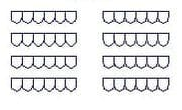 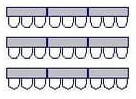 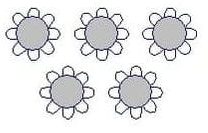 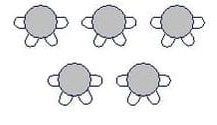 LectureClassroomStaggered Banquet RoundsBanquet Half Rounds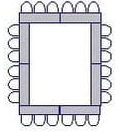 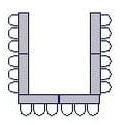 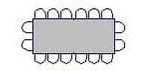 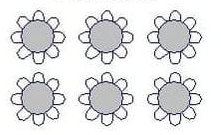 Conference- SquareU-Shaped  ConferenceConference TableBanquet RoundsPoint of Contact for TechnologyPoint of Contact for CulinaryPoint of Contact for Administrative SupportDocument NameQuantity NeededSpecificationsItem NumberItem NameQuantity NeededSpecificationsPoint of Contact for Auxiliary SupportPoint of Contact for FinancesRecommended DatesRecommended DatesRecommended DatesFacility Needs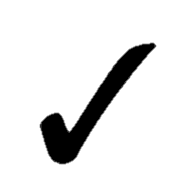 Recurring EventsChurch-WideEventsImpact SaturdaysSubmit Facility Use Quarterly150N/ASubmit Fund Request to pay Vendors (if needed)6060N/ARegistration NeedsDevelop Registration Timeline45120N/ASubmit Comprehensive Support Request 4590N/AMarketing NeedsCreate Verbiage 4512045Develop Marketing Timeline120N/ASubmit Comprehensive Support Request10th of every month90N/AKitchen NeedsDevelop Menu3060N/ADiscuss Menu with Caterer30N/AReceive Invoice from Caterer2030N/ASubmit Caterer Fund Request2030N/ACommunicate final numbers to Caterer8-Preliminary #3-Final #8-Preliminary #3-Final #8-Preliminary #3-Final #Audio Visual/Technology NeedsCreate PowerPoint306030Email PowerPoint to av.media@alfredstreet.org 333Church Office SupportSubmit request to Ministry Storehouse303030Photocopies/Prints377Program TimelineDevelop Event Program9090N/AContact/Invite Speakers9090N/ACommunicate Order of Events6060N/AVolunteer NeedsDevelop Volunteer TimelineN/A90N/AGet Volunteers Background CheckedAnnually60N/AConduct Volunteer TrainingN/A15N/AFinancial NeedsSubmit all final fund requests/invoices1010N/A